ANUMOL. P.Sanumolps1995@gmail.comMob: 8547108640 Dear Sir/ MadamMy name is ANUMOL. P.S and I am seeking an opportunity that will allow me to expand and explore my skills as per my abilities. My strong points are that I am a fast- learner with a natural flair to deal with people. Enclosed here with is my CV for your kind perusal.Given the chance to my capabilities, I am confident in bringing out the best of my potential for the benefit of your organisation and myself. I hope I would meet your standards of professionalism and expectations.I do here by declare that all the particulars given in the CV are true and correct of my knowledge and belief.Thanking you in advance for considering my CV.Yours sincerelyANUMOL. P.SANUMOL. P. S                                                                                                                                                                                                                                                                                                            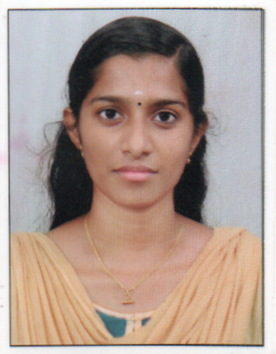 Email: anumolps1995@gmail.com Mob: 8547108640SCARRIER OBJECTIVE	To work for a institute that aims to conduct more researches that can improve the way of life of people around the world and wherein  I can put my experience, education, and skill, as a biochemist, to ultimate use. EDUCATIONAL QUALIFICATIONEXPERIENCESResearch Project3monthsThe project titled Antidiabetic Effect of Glutathione Enriched Formulation (Glothione) On Alloxan Induced Animal Model by Modulating Oxidative Stress, Inflammation and Matrix Mettaloproteinases under the guidance of Dr.Radheesh M, Assistant Professor, St. Thomas College, Palai and in collaboration with Dr. Sandya S, senior scientist, IISc, Bangalore.Medical Training I completed two months of clinical training at MEDICAL TRUST HOSPITAL, M G road, Kochi for period of two months from May 2018 to June 2018.Posted in:Haematological investigationPathological sectionBiochemical investigationSerological sectionBlood collection sectionBlood bankHistopathological section Microbiological sectionSKILLSExperience on automated machinesAnimal Handling Technical skill: Microscopy, Chromatography, Basic Microbiology and Enzymology Techniques, Molecular Techniques, Endocrinology, Western blotting, and ELISALaboratory skill: Colorimetric assays, Spectrometric assays, Optical instrumentation, Enzyme assays and Kinetics.Conferences AttendedNational seminar on “Nanostructured Materials-2014” (NSM-2014) held at NSS Hindu College, Changanacherry, August 12 & 13, 2014.Participated in State level seminar on “Organic food-Impact on Human Health” organized by Institute of Nursing Education (INE),School of Medical Education ,Pala at Mahatma Gandhi university on 21 April 2016.Participated in the National Conference on “Lifestyle Disease & Management” organized by the ACBI South Zone & Council for Clinical and Diagnostic Professionals in association with department of Biochemistry, Believers Church Medical College, Thiruvalla on 30th June & 1st July 2017.Participated in seminar on “New Avenues in Bioscience Research” organized by school of Bioscience, Mahatma Gandhi University, Kottayam, Kerala on 19th and 20th march 2018.Organize BIOSPARK-19, one day national seminar on “EMERGING PRINCIPLES OF BIOMEDICAL RESEARCH: A SCHOLARILY APPROACH” by the Department of Medical Biochemistry, School of Medical Education, Centre for Professional and Advanced Studies, Kottayam on 25th Jan 2019 at Casa Maria, Nirmalagiri, Kottayam.PERSONAL ATTRIBUTESCapable of shouldering any kind of responsibilitySincere and devoted to work taken upFlexible and adaptive in understanding new domains Able to work independently within declines Starving for continues improvementPERSONAL PROFILEDate of Birth		 :	02/ 01/ 1995Gender			 :	FemaleBlood Group                      :             A PositiveFather’s Name            	 :	Thomas JacobOccupation                        :              DriverMother’s Name                :              Sobha P SAddress                              :              Parayil H, Kadumeni, Kadumeni P.O, Cherupuzha viaDistrict                                :             KasaragodState                                   :              KeralaPin Code                             :              670511Nationality		 :	IndianMarital Status		 :	SingleLanguages Known	 :	Malayalam, English, Hindi and Tamil  DECLARATION I hereby declare that the above written particulars are true to best of my knowledge and beliefANUMOL. P.SDate: 20/06/2019Place: KasaragodSl No.QualificationUniversity/BoardInstitutionYear1MSc. Medical BiochemistryM. G.U KottayamSchool of Medical Education2015- 20192BSc. ChemistryM.G.U KottayamNSS Hindu College, changanacherry20153Higher Secondary ExaminationBoard of Higher secondary ExaminationSt. Thomas HSS, Thomapuram,kasaragod2010 – 20124Secondary School Leaving Certificate Examination(S.S.L.C)Board of Public ExaminationSt. mery’s high school kadumeni, Kasaragod2010